Standard I: Anti-Biased and Anti-Racist ApproachStandard II: Learning EnvironmentStandard III: Preparing and DevelopingStandard IV: FacilitationStandard V: Evaluation and AssessmentRecommendations for the TrainerPlease use this section to provide general feedback and guidance for the trainer based on the observation. The trainer will use this information to inform future professional development decisions and improvement to the training session.DCYF OFFICIAL USE ONLY: Trainer Observation Score 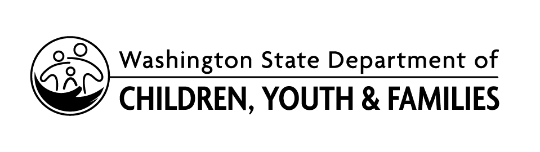 Trainer Observation Rubric (Self-Paced)Trainer Name:      STARS ID:      Training Date:      Training Title:      Format:      Observer:      2. Practices that Advance Racial Equity and Social Justice2. Practices that Advance Racial Equity and Social Justice2. Practices that Advance Racial Equity and Social Justice2. Practices that Advance Racial Equity and Social Justice2. Practices that Advance Racial Equity and Social Justice2. Practices that Advance Racial Equity and Social Justice2. Practices that Advance Racial Equity and Social Justice2. Practices that Advance Racial Equity and Social Justice2. Practices that Advance Racial Equity and Social Justice2. Practices that Advance Racial Equity and Social Justice2. Practices that Advance Racial Equity and Social Justice2. Practices that Advance Racial Equity and Social JusticeNotesNotesNotesNotesFoundational PracticesaUses intentional, people-first language that demonstrates acceptance of races, ethnicities, genders, sexual orientations, identities and cultures. Uses intentional, people-first language that demonstrates acceptance of races, ethnicities, genders, sexual orientations, identities and cultures. Uses intentional, people-first language that demonstrates acceptance of races, ethnicities, genders, sexual orientations, identities and cultures. Uses intentional, people-first language that demonstrates acceptance of races, ethnicities, genders, sexual orientations, identities and cultures.  Frequently Occasionally Rarely Frequently Occasionally RarelyContent and FacilitationaUses materials that demonstrate inclusion and responsiveness to people of all races, ethnicities, genders, sexual orientations, cultures, families, languages and abilities.Uses materials that demonstrate inclusion and responsiveness to people of all races, ethnicities, genders, sexual orientations, cultures, families, languages and abilities.Uses materials that demonstrate inclusion and responsiveness to people of all races, ethnicities, genders, sexual orientations, cultures, families, languages and abilities.Uses materials that demonstrate inclusion and responsiveness to people of all races, ethnicities, genders, sexual orientations, cultures, families, languages and abilities. Frequently Occasionally Rarely Frequently Occasionally RarelyContent and FacilitationbAppropriately incorporates cultural traditions, history, funds of knowledge and language/s to promote multi-culturalism.Appropriately incorporates cultural traditions, history, funds of knowledge and language/s to promote multi-culturalism.Appropriately incorporates cultural traditions, history, funds of knowledge and language/s to promote multi-culturalism.Appropriately incorporates cultural traditions, history, funds of knowledge and language/s to promote multi-culturalism. Yes No Yes NoContent and FacilitationcConnects with training participants prior to the training to identify supports for accessibility barriers, such as language(s), hearing and visually impairments.Connects with training participants prior to the training to identify supports for accessibility barriers, such as language(s), hearing and visually impairments.Connects with training participants prior to the training to identify supports for accessibility barriers, such as language(s), hearing and visually impairments.Connects with training participants prior to the training to identify supports for accessibility barriers, such as language(s), hearing and visually impairments. Yes No Yes NoContent and FacilitationdLeads trainings with a racial equity mindset to bring out the participants’ expertise.Leads trainings with a racial equity mindset to bring out the participants’ expertise.Leads trainings with a racial equity mindset to bring out the participants’ expertise.Leads trainings with a racial equity mindset to bring out the participants’ expertise. Yes No Yes NoContent and FacilitationeProvides open and supportive opportunities to process and reflect during emotionally charged moments of a training.Provides open and supportive opportunities to process and reflect during emotionally charged moments of a training.Provides open and supportive opportunities to process and reflect during emotionally charged moments of a training.Provides open and supportive opportunities to process and reflect during emotionally charged moments of a training. Yes No Na Yes No NaTake ActionaShares constructive feedback and discusses alternative approaches when observing potentially biased actions by others (NAEYC, 2020).Shares constructive feedback and discusses alternative approaches when observing potentially biased actions by others (NAEYC, 2020).Shares constructive feedback and discusses alternative approaches when observing potentially biased actions by others (NAEYC, 2020).Shares constructive feedback and discusses alternative approaches when observing potentially biased actions by others (NAEYC, 2020). Frequently Occasionally Rarely NA Frequently Occasionally Rarely NATake ActioneActively addresses micro-aggressions, racism, sexism or statements or behavior that may harm learners.Actively addresses micro-aggressions, racism, sexism or statements or behavior that may harm learners.Actively addresses micro-aggressions, racism, sexism or statements or behavior that may harm learners.Actively addresses micro-aggressions, racism, sexism or statements or behavior that may harm learners. Frequently Occasionally Rarely NA Frequently Occasionally Rarely NATake ActionfHelps participants to see how  behaviors, beliefs, and ways of being perpetuate systemic oppression (Aguilar, 2020).Helps participants to see how  behaviors, beliefs, and ways of being perpetuate systemic oppression (Aguilar, 2020).Helps participants to see how  behaviors, beliefs, and ways of being perpetuate systemic oppression (Aguilar, 2020).Helps participants to see how  behaviors, beliefs, and ways of being perpetuate systemic oppression (Aguilar, 2020). Frequently Occasionally Rarely Frequently Occasionally RarelyDCYF OFFICIAL USE ONLYDCYF OFFICIAL USE ONLYDCYF OFFICIAL USE ONLYDCYF OFFICIAL USE ONLYDCYF OFFICIAL USE ONLYDCYF OFFICIAL USE ONLYDCYF OFFICIAL USE ONLYDCYF OFFICIAL USE ONLYDCYF OFFICIAL USE ONLYDCYF OFFICIAL USE ONLYDCYF OFFICIAL USE ONLYDCYF OFFICIAL USE ONLYFrequently Yes (3)Occasionally (2)Rarely (1)Rarely (1)No (0)No (0)NAEarnedPoints PossibleFoundationalFoundationalFoundationalContent & FacilitationContent & FacilitationContent & FacilitationTake ActionTake ActionTake ActionTotal1. Relational Learning Environment1. Relational Learning Environment1. Relational Learning Environment1. Relational Learning Environment1. Relational Learning Environment1. Relational Learning Environment1. Relational Learning Environment1. Relational Learning Environment1. Relational Learning Environment1. Relational Learning Environment1. Relational Learning Environment1. Relational Learning Environment1. Relational Learning EnvironmentNotesNotesNotesNotesNotesEmergingbProvides an opportunity for participants to share their perspectives.Provides an opportunity for participants to share their perspectives.Provides an opportunity for participants to share their perspectives. Frequently Occasionally Rarely Frequently Occasionally Rarely Frequently Occasionally RarelyEmergingcProvides welcoming and respectful interactions.Provides welcoming and respectful interactions.Provides welcoming and respectful interactions. Yes No Yes No Yes NoEstablishingcExpresses confidence in learners’ ability to master the content.Expresses confidence in learners’ ability to master the content.Expresses confidence in learners’ ability to master the content. Frequently Occasionally Rarely Frequently Occasionally Rarely Frequently Occasionally RarelyDeepeningbProvides feedback to participants’ that encourages them to be inquisitive and keep an open mind when examining the perspectives of others Provides feedback to participants’ that encourages them to be inquisitive and keep an open mind when examining the perspectives of others Provides feedback to participants’ that encourages them to be inquisitive and keep an open mind when examining the perspectives of others  Frequently Occasionally Rarely Frequently Occasionally Rarely Frequently Occasionally RarelyDeepeningcRecognizes that training content may lead to emotional responses; helps individuals identify constructive ways to process.Recognizes that training content may lead to emotional responses; helps individuals identify constructive ways to process.Recognizes that training content may lead to emotional responses; helps individuals identify constructive ways to process. Yes No  NA  Yes No  NA  Yes No  NA DCYF OFFICIAL USE ONLYDCYF OFFICIAL USE ONLYDCYF OFFICIAL USE ONLYDCYF OFFICIAL USE ONLYDCYF OFFICIAL USE ONLYDCYF OFFICIAL USE ONLYDCYF OFFICIAL USE ONLYDCYF OFFICIAL USE ONLYDCYF OFFICIAL USE ONLYDCYF OFFICIAL USE ONLYDCYF OFFICIAL USE ONLYDCYF OFFICIAL USE ONLYDCYF OFFICIAL USE ONLYFrequently Yes (3)Occasionally (2)Rarely (1)No (0)NANAEarnedWeightEarned PointsPoints PossibleEmerging Emerging Emerging 1Establishing Establishing Establishing 2Deepening Deepening Deepening 3Total2. Physical Learning Environment2. Physical Learning Environment2. Physical Learning Environment2. Physical Learning Environment2. Physical Learning Environment2. Physical Learning Environment2. Physical Learning Environment2. Physical Learning Environment2. Physical Learning Environment2. Physical Learning Environment2. Physical Learning Environment2. Physical Learning Environment NA NANotesNotesNotesNotesNotesEmergingaPrepares learners for what to expect about the space prior to the training. Prepares learners for what to expect about the space prior to the training. Prepares learners for what to expect about the space prior to the training. Prepares learners for what to expect about the space prior to the training. Prepares learners for what to expect about the space prior to the training.  Yes No Yes NoEmergingbPrepares the learning environment for adult learners.Prepares the learning environment for adult learners.Prepares the learning environment for adult learners.Prepares the learning environment for adult learners.Prepares the learning environment for adult learners. Yes No Yes NoEstablishingaSets up the space to best support and engage learners to fully participate.Sets up the space to best support and engage learners to fully participate.Sets up the space to best support and engage learners to fully participate.Sets up the space to best support and engage learners to fully participate.Sets up the space to best support and engage learners to fully participate. Yes No Yes NoEstablishingbIdentifies and addresses aspects of the environment or materials that may create barriers or limit participation.Identifies and addresses aspects of the environment or materials that may create barriers or limit participation.Identifies and addresses aspects of the environment or materials that may create barriers or limit participation.Identifies and addresses aspects of the environment or materials that may create barriers or limit participation.Identifies and addresses aspects of the environment or materials that may create barriers or limit participation. Frequently Occasionally Rarely Frequently Occasionally RarelyDeepeningaAdapts space usage, as needed.Adapts space usage, as needed.Adapts space usage, as needed.Adapts space usage, as needed.Adapts space usage, as needed. Yes No NA Yes No NADeepeningbProvides additional comforts in the training environment, when possible.Provides additional comforts in the training environment, when possible.Provides additional comforts in the training environment, when possible.Provides additional comforts in the training environment, when possible.Provides additional comforts in the training environment, when possible. Yes No Yes NoDCYF OFFICIAL USE ONLYDCYF OFFICIAL USE ONLYDCYF OFFICIAL USE ONLYDCYF OFFICIAL USE ONLYDCYF OFFICIAL USE ONLYDCYF OFFICIAL USE ONLYDCYF OFFICIAL USE ONLYDCYF OFFICIAL USE ONLYDCYF OFFICIAL USE ONLYDCYF OFFICIAL USE ONLYDCYF OFFICIAL USE ONLYDCYF OFFICIAL USE ONLYDCYF OFFICIAL USE ONLYDCYF OFFICIAL USE ONLYFrequently Yes (3)Occasionally (2)Occasionally (2)Occasionally (2)Rarely (1)No (0)NAEarnedWeightEarned PointsPoints PossibleEmerging Emerging Emerging 1EstablishingEstablishingEstablishing2Deepening Deepening Deepening 3Total2. Virtual Learning Environment2. Virtual Learning Environment2. Virtual Learning Environment2. Virtual Learning Environment2. Virtual Learning Environment2. Virtual Learning Environment2. Virtual Learning Environment2. Virtual Learning Environment2. Virtual Learning Environment2. Virtual Learning Environment2. Virtual Learning Environment2. Virtual Learning Environment NA NANotesNotesNotesNotesNotesEmerging bProvides technical assistance and/or other resources to learners prior to the training start time that will help them log-in and use the training platform. Provides technical assistance and/or other resources to learners prior to the training start time that will help them log-in and use the training platform.Provides technical assistance and/or other resources to learners prior to the training start time that will help them log-in and use the training platform. Provides technical assistance and/or other resources to learners prior to the training start time that will help them log-in and use the training platform.Provides technical assistance and/or other resources to learners prior to the training start time that will help them log-in and use the training platform. Provides technical assistance and/or other resources to learners prior to the training start time that will help them log-in and use the training platform.Provides technical assistance and/or other resources to learners prior to the training start time that will help them log-in and use the training platform. Provides technical assistance and/or other resources to learners prior to the training start time that will help them log-in and use the training platform.Provides technical assistance and/or other resources to learners prior to the training start time that will help them log-in and use the training platform. Provides technical assistance and/or other resources to learners prior to the training start time that will help them log-in and use the training platform. Yes No   Yes No  Emerging cOffers to provide guidance for learners who have difficulties with the platform during the session.Offers to provide guidance for learners who have difficulties with the platform during the session.Offers to provide guidance for learners who have difficulties with the platform during the session.Offers to provide guidance for learners who have difficulties with the platform during the session.Offers to provide guidance for learners who have difficulties with the platform during the session. Yes No   Yes No  Emerging dEnsures all media and technology is available and functioning for learning event, and uses a back-up plan if technology fails. Ensures all media and technology is available and functioning for learning event, and uses a back-up plan if technology fails. Ensures all media and technology is available and functioning for learning event, and uses a back-up plan if technology fails. Ensures all media and technology is available and functioning for learning event, and uses a back-up plan if technology fails. Ensures all media and technology is available and functioning for learning event, and uses a back-up plan if technology fails.  Yes No Yes NoEstablishing aEstablishes, models and enforces ground rules for using platform functions (ex. raise hand, muting, chat box use).Establishes, models and enforces ground rules for using platform functions (ex. raise hand, muting, chat box use).Establishes, models and enforces ground rules for using platform functions (ex. raise hand, muting, chat box use).Establishes, models and enforces ground rules for using platform functions (ex. raise hand, muting, chat box use).Establishes, models and enforces ground rules for using platform functions (ex. raise hand, muting, chat box use). Yes No   Yes No  Establishing cCreates transparency about use of chat data, activity responses and recording of the session. Creates transparency about use of chat data, activity responses and recording of the session. Creates transparency about use of chat data, activity responses and recording of the session. Creates transparency about use of chat data, activity responses and recording of the session. Creates transparency about use of chat data, activity responses and recording of the session.  Yes No Yes NoEstablishing dEstablishes relationship through timely responses (ex. respond to chats or emoji reactions).Establishes relationship through timely responses (ex. respond to chats or emoji reactions).Establishes relationship through timely responses (ex. respond to chats or emoji reactions).Establishes relationship through timely responses (ex. respond to chats or emoji reactions).Establishes relationship through timely responses (ex. respond to chats or emoji reactions). Yes No Yes NoDeepening aUses different types of learning tools to encourage interaction with the content and motivate learners.Uses different types of learning tools to encourage interaction with the content and motivate learners.Uses different types of learning tools to encourage interaction with the content and motivate learners.Uses different types of learning tools to encourage interaction with the content and motivate learners.Uses different types of learning tools to encourage interaction with the content and motivate learners. Frequently Occasionally Rarely Frequently Occasionally RarelyDCYF OFFICIAL USE ONLYDCYF OFFICIAL USE ONLYDCYF OFFICIAL USE ONLYDCYF OFFICIAL USE ONLYDCYF OFFICIAL USE ONLYDCYF OFFICIAL USE ONLYDCYF OFFICIAL USE ONLYDCYF OFFICIAL USE ONLYDCYF OFFICIAL USE ONLYDCYF OFFICIAL USE ONLYDCYF OFFICIAL USE ONLYDCYF OFFICIAL USE ONLYDCYF OFFICIAL USE ONLYDCYF OFFICIAL USE ONLYFrequently Yes (3)Frequently Yes (3)Occasionally (2)Rarely (1)Rarely (1)No (0)NAEarnedWeightEarned PointsPoints PossibleEmerging Emerging Emerging 1Establishing Establishing Establishing 2DeepeningDeepeningDeepening3Total1. Engaging All Participants1. Engaging All Participants1. Engaging All Participants1. Engaging All Participants1. Engaging All Participants1. Engaging All Participants1. Engaging All Participants1. Engaging All Participants1. Engaging All Participants1. Engaging All Participants1. Engaging All Participants1. Engaging All Participants1. Engaging All Participants1. Engaging All Participants1. Engaging All Participants1. Engaging All Participants1. Engaging All Participants1. Engaging All Participants1. Engaging All Participants1. Engaging All Participants1. Engaging All Participants1. Engaging All Participants1. Engaging All Participants1. Engaging All Participants1. Engaging All Participants1. Engaging All ParticipantsNotesNotesNotesNotesNotesNotesNotesNotesNotesEmerging Emerging aaApplies principles of universal design for learning so that all can access and participate in the learning event.Applies principles of universal design for learning so that all can access and participate in the learning event.Applies principles of universal design for learning so that all can access and participate in the learning event.Applies principles of universal design for learning so that all can access and participate in the learning event.Applies principles of universal design for learning so that all can access and participate in the learning event.Applies principles of universal design for learning so that all can access and participate in the learning event.Applies principles of universal design for learning so that all can access and participate in the learning event. Frequently Occasionally Rarely Frequently Occasionally Rarely Frequently Occasionally Rarely Frequently Occasionally Rarely Frequently Occasionally Rarely Frequently Occasionally RarelyEmerging Emerging ccUses clear, direct spoken and written language that is simple and respectful.Uses clear, direct spoken and written language that is simple and respectful.Uses clear, direct spoken and written language that is simple and respectful.Uses clear, direct spoken and written language that is simple and respectful.Uses clear, direct spoken and written language that is simple and respectful.Uses clear, direct spoken and written language that is simple and respectful.Uses clear, direct spoken and written language that is simple and respectful. Frequently Occasionally Rarely Frequently Occasionally Rarely Frequently Occasionally Rarely Frequently Occasionally Rarely Frequently Occasionally Rarely Frequently Occasionally RarelyEstablishing Establishing aaOffers learners multiple types of activities to engage, reflect, practice and demonstrate their knowledge.Offers learners multiple types of activities to engage, reflect, practice and demonstrate their knowledge.Offers learners multiple types of activities to engage, reflect, practice and demonstrate their knowledge.Offers learners multiple types of activities to engage, reflect, practice and demonstrate their knowledge.Offers learners multiple types of activities to engage, reflect, practice and demonstrate their knowledge.Offers learners multiple types of activities to engage, reflect, practice and demonstrate their knowledge.Offers learners multiple types of activities to engage, reflect, practice and demonstrate their knowledge. Frequently Occasionally Rarely Frequently Occasionally Rarely Frequently Occasionally Rarely Frequently Occasionally Rarely Frequently Occasionally Rarely Frequently Occasionally RarelyEstablishing Establishing bbProvides timely and specific feedback to learners.  Provides timely and specific feedback to learners.  Provides timely and specific feedback to learners.  Provides timely and specific feedback to learners.  Provides timely and specific feedback to learners.  Provides timely and specific feedback to learners.  Provides timely and specific feedback to learners.   Frequently Occasionally Rarely Frequently Occasionally Rarely Frequently Occasionally Rarely Frequently Occasionally Rarely Frequently Occasionally Rarely Frequently Occasionally RarelyDCYF OFFICIAL USE ONLYDCYF OFFICIAL USE ONLYDCYF OFFICIAL USE ONLYDCYF OFFICIAL USE ONLYDCYF OFFICIAL USE ONLYDCYF OFFICIAL USE ONLYDCYF OFFICIAL USE ONLYDCYF OFFICIAL USE ONLYDCYF OFFICIAL USE ONLYDCYF OFFICIAL USE ONLYDCYF OFFICIAL USE ONLYDCYF OFFICIAL USE ONLYDCYF OFFICIAL USE ONLYDCYF OFFICIAL USE ONLYDCYF OFFICIAL USE ONLYDCYF OFFICIAL USE ONLYDCYF OFFICIAL USE ONLYDCYF OFFICIAL USE ONLYDCYF OFFICIAL USE ONLYDCYF OFFICIAL USE ONLYDCYF OFFICIAL USE ONLYDCYF OFFICIAL USE ONLYDCYF OFFICIAL USE ONLYDCYF OFFICIAL USE ONLYDCYF OFFICIAL USE ONLYDCYF OFFICIAL USE ONLYFrequently Yes (3)Frequently Yes (3)Occasionally (2)Rarely (1)Rarely (1)Rarely (1)Rarely (1)No (0)No (0)NANANANAEarnedEarnedWeightWeightEarned PointsEarned PointsPoints PossibleEmerging Emerging Emerging Emerging Emerging Emerging 11Establishing Establishing Establishing Establishing Establishing Establishing 22Deepening Deepening Deepening Deepening Deepening Deepening 33TotalTotal2. Learning Content2. Learning Content2. Learning Content2. Learning Content2. Learning Content2. Learning Content2. Learning Content2. Learning Content2. Learning Content2. Learning Content2. Learning Content2. Learning Content2. Learning Content2. Learning Content2. Learning Content2. Learning Content2. Learning Content2. Learning Content2. Learning Content2. Learning Content2. Learning Content2. Learning Content2. Learning Content2. Learning Content2. Learning Content2. Learning ContentNotesNotesNotesNotesNotesNotesNotesNotesNotesEmerging Emerging aaAppears knowledgeable in the content areas and related core competencies.Appears knowledgeable in the content areas and related core competencies.Appears knowledgeable in the content areas and related core competencies.Appears knowledgeable in the content areas and related core competencies.Appears knowledgeable in the content areas and related core competencies.Appears knowledgeable in the content areas and related core competencies.Appears knowledgeable in the content areas and related core competencies. Yes No  Yes No  Yes No  Yes No  Yes No  Yes No Emerging Emerging bbConnects the description and learning objectives with the core competency areas for your audiences.Connects the description and learning objectives with the core competency areas for your audiences.Connects the description and learning objectives with the core competency areas for your audiences.Connects the description and learning objectives with the core competency areas for your audiences.Connects the description and learning objectives with the core competency areas for your audiences.Connects the description and learning objectives with the core competency areas for your audiences.Connects the description and learning objectives with the core competency areas for your audiences. Yes No  Yes No  Yes No  Yes No  Yes No  Yes No Emerging Emerging ccPresents materials that are grounded in research-informed practices.Presents materials that are grounded in research-informed practices.Presents materials that are grounded in research-informed practices.Presents materials that are grounded in research-informed practices.Presents materials that are grounded in research-informed practices.Presents materials that are grounded in research-informed practices.Presents materials that are grounded in research-informed practices. Yes No  Yes No  Yes No  Yes No  Yes No  Yes No Emerging Emerging ddBegins training by identifying learning objectives.Begins training by identifying learning objectives.Begins training by identifying learning objectives.Begins training by identifying learning objectives.Begins training by identifying learning objectives.Begins training by identifying learning objectives.Begins training by identifying learning objectives. Yes No Yes No Yes No Yes No Yes No Yes NoEstablishing Establishing aaMakes a clear link between the activities and the learning objectives.Makes a clear link between the activities and the learning objectives.Makes a clear link between the activities and the learning objectives.Makes a clear link between the activities and the learning objectives.Makes a clear link between the activities and the learning objectives.Makes a clear link between the activities and the learning objectives.Makes a clear link between the activities and the learning objectives. Yes No Yes No Yes No Yes No Yes No Yes NoEstablishing Establishing bbIncludes activities that allow learners to apply concepts to their workplace or real-life settings. Includes activities that allow learners to apply concepts to their workplace or real-life settings. Includes activities that allow learners to apply concepts to their workplace or real-life settings. Includes activities that allow learners to apply concepts to their workplace or real-life settings. Includes activities that allow learners to apply concepts to their workplace or real-life settings. Includes activities that allow learners to apply concepts to their workplace or real-life settings. Includes activities that allow learners to apply concepts to their workplace or real-life settings.  Yes No  Yes No  Yes No  Yes No  Yes No  Yes No Establishing Establishing ccCreates transitions between topics and activities that maintain a logical flow throughout the session.Creates transitions between topics and activities that maintain a logical flow throughout the session.Creates transitions between topics and activities that maintain a logical flow throughout the session.Creates transitions between topics and activities that maintain a logical flow throughout the session.Creates transitions between topics and activities that maintain a logical flow throughout the session.Creates transitions between topics and activities that maintain a logical flow throughout the session.Creates transitions between topics and activities that maintain a logical flow throughout the session. Yes No  Yes No  Yes No  Yes No  Yes No  Yes No Establishing Establishing ddAvoid plagiarism by recognizing contributions to training content development.Avoid plagiarism by recognizing contributions to training content development.Avoid plagiarism by recognizing contributions to training content development.Avoid plagiarism by recognizing contributions to training content development.Avoid plagiarism by recognizing contributions to training content development.Avoid plagiarism by recognizing contributions to training content development.Avoid plagiarism by recognizing contributions to training content development. Yes No Yes No Yes No Yes No Yes No Yes NoDeepeningDeepeningaaHelps participants identify opportunities and barriers to implementation and how to overcome them.Helps participants identify opportunities and barriers to implementation and how to overcome them.Helps participants identify opportunities and barriers to implementation and how to overcome them.Helps participants identify opportunities and barriers to implementation and how to overcome them.Helps participants identify opportunities and barriers to implementation and how to overcome them.Helps participants identify opportunities and barriers to implementation and how to overcome them.Helps participants identify opportunities and barriers to implementation and how to overcome them. Yes No  Yes No  Yes No  Yes No  Yes No  Yes No DCYF OFFICIAL USE ONLYDCYF OFFICIAL USE ONLYDCYF OFFICIAL USE ONLYDCYF OFFICIAL USE ONLYDCYF OFFICIAL USE ONLYDCYF OFFICIAL USE ONLYDCYF OFFICIAL USE ONLYDCYF OFFICIAL USE ONLYDCYF OFFICIAL USE ONLYDCYF OFFICIAL USE ONLYDCYF OFFICIAL USE ONLYDCYF OFFICIAL USE ONLYDCYF OFFICIAL USE ONLYDCYF OFFICIAL USE ONLYDCYF OFFICIAL USE ONLYDCYF OFFICIAL USE ONLYDCYF OFFICIAL USE ONLYDCYF OFFICIAL USE ONLYDCYF OFFICIAL USE ONLYDCYF OFFICIAL USE ONLYDCYF OFFICIAL USE ONLYDCYF OFFICIAL USE ONLYDCYF OFFICIAL USE ONLYDCYF OFFICIAL USE ONLYDCYF OFFICIAL USE ONLYDCYF OFFICIAL USE ONLYFrequently Yes (3)Frequently Yes (3)Occasionally (2)Rarely (1)Rarely (1)Rarely (1)Rarely (1)No (0)No (0)NANANANAEarnedEarnedWeightWeightEarned PointsEarned PointsPoints PossibleEmerging Emerging Emerging Emerging Emerging Emerging 11Establishing Establishing Establishing Establishing Establishing Establishing 22Deepening Deepening Deepening Deepening Deepening Deepening 33TotalTotal3. Virtual Design (online synchronous and asynchronous training) 3. Virtual Design (online synchronous and asynchronous training) 3. Virtual Design (online synchronous and asynchronous training) 3. Virtual Design (online synchronous and asynchronous training) 3. Virtual Design (online synchronous and asynchronous training) 3. Virtual Design (online synchronous and asynchronous training) 3. Virtual Design (online synchronous and asynchronous training) 3. Virtual Design (online synchronous and asynchronous training) 3. Virtual Design (online synchronous and asynchronous training) 3. Virtual Design (online synchronous and asynchronous training) 3. Virtual Design (online synchronous and asynchronous training) 3. Virtual Design (online synchronous and asynchronous training) 3. Virtual Design (online synchronous and asynchronous training) 3. Virtual Design (online synchronous and asynchronous training) 3. Virtual Design (online synchronous and asynchronous training) 3. Virtual Design (online synchronous and asynchronous training) 3. Virtual Design (online synchronous and asynchronous training) 3. Virtual Design (online synchronous and asynchronous training) 3. Virtual Design (online synchronous and asynchronous training) 3. Virtual Design (online synchronous and asynchronous training) 3. Virtual Design (online synchronous and asynchronous training) 3. Virtual Design (online synchronous and asynchronous training) 3. Virtual Design (online synchronous and asynchronous training) 3. Virtual Design (online synchronous and asynchronous training) 3. Virtual Design (online synchronous and asynchronous training)  NANotesNotesNotesNotesNotesNotesNotesNotesNotesNotesEmerging aaUses relevant visuals to support training content.Uses relevant visuals to support training content.Uses relevant visuals to support training content.Uses relevant visuals to support training content.Uses relevant visuals to support training content.Uses relevant visuals to support training content.Uses relevant visuals to support training content. Frequently Occasionally Rarely Frequently Occasionally Rarely Frequently Occasionally Rarely Frequently Occasionally Rarely Frequently Occasionally Rarely Frequently Occasionally RarelyEmerging bbProvides simple and consistent instructions on how to navigate the platform. Provides simple and consistent instructions on how to navigate the platform. Provides simple and consistent instructions on how to navigate the platform. Provides simple and consistent instructions on how to navigate the platform. Provides simple and consistent instructions on how to navigate the platform. Provides simple and consistent instructions on how to navigate the platform. Provides simple and consistent instructions on how to navigate the platform.  Yes No  Yes No  Yes No  Yes No  Yes No  Yes No Emerging ccPresents content in multiple ways (e.g. video, text).Presents content in multiple ways (e.g. video, text).Presents content in multiple ways (e.g. video, text).Presents content in multiple ways (e.g. video, text).Presents content in multiple ways (e.g. video, text).Presents content in multiple ways (e.g. video, text).Presents content in multiple ways (e.g. video, text). Frequently Occasionally Rarely Frequently Occasionally Rarely Frequently Occasionally Rarely Frequently Occasionally Rarely Frequently Occasionally Rarely Frequently Occasionally RarelyEstablishing bbProvides access to materials at appropriate moments, such as before, during and/or after a training.Provides access to materials at appropriate moments, such as before, during and/or after a training.Provides access to materials at appropriate moments, such as before, during and/or after a training.Provides access to materials at appropriate moments, such as before, during and/or after a training.Provides access to materials at appropriate moments, such as before, during and/or after a training.Provides access to materials at appropriate moments, such as before, during and/or after a training.Provides access to materials at appropriate moments, such as before, during and/or after a training. Yes No  Yes No  Yes No  Yes No  Yes No  Yes No Deepening aaCreates intentional, structured opportunities for participants to connect with one another.Creates intentional, structured opportunities for participants to connect with one another.Creates intentional, structured opportunities for participants to connect with one another.Creates intentional, structured opportunities for participants to connect with one another.Creates intentional, structured opportunities for participants to connect with one another.Creates intentional, structured opportunities for participants to connect with one another.Creates intentional, structured opportunities for participants to connect with one another. Yes No  Yes No  Yes No  Yes No  Yes No  Yes No Deepening bbCreates accessible documents in MS Word, Rich Text and PDF.Creates accessible documents in MS Word, Rich Text and PDF.Creates accessible documents in MS Word, Rich Text and PDF.Creates accessible documents in MS Word, Rich Text and PDF.Creates accessible documents in MS Word, Rich Text and PDF.Creates accessible documents in MS Word, Rich Text and PDF.Creates accessible documents in MS Word, Rich Text and PDF. Yes No NA Yes No NA Yes No NA Yes No NA Yes No NA Yes No NADCYF OFFICIAL USE ONLYDCYF OFFICIAL USE ONLYDCYF OFFICIAL USE ONLYDCYF OFFICIAL USE ONLYDCYF OFFICIAL USE ONLYDCYF OFFICIAL USE ONLYDCYF OFFICIAL USE ONLYDCYF OFFICIAL USE ONLYDCYF OFFICIAL USE ONLYDCYF OFFICIAL USE ONLYDCYF OFFICIAL USE ONLYDCYF OFFICIAL USE ONLYDCYF OFFICIAL USE ONLYDCYF OFFICIAL USE ONLYDCYF OFFICIAL USE ONLYDCYF OFFICIAL USE ONLYDCYF OFFICIAL USE ONLYDCYF OFFICIAL USE ONLYDCYF OFFICIAL USE ONLYDCYF OFFICIAL USE ONLYDCYF OFFICIAL USE ONLYDCYF OFFICIAL USE ONLYDCYF OFFICIAL USE ONLYDCYF OFFICIAL USE ONLYDCYF OFFICIAL USE ONLYDCYF OFFICIAL USE ONLYFrequently Yes (3)Frequently Yes (3)Occasionally (2)Occasionally (2)Occasionally (2)Rarely (1)Rarely (1)No (0)No (0)NANANANAEarnedEarnedWeightWeightEarned PointsEarned PointsPoints PossiblePoints PossibleEmerging Emerging Emerging Emerging Emerging 11Establishing Establishing Establishing Establishing Establishing 22DeepeningDeepeningDeepeningDeepeningDeepening33TotalTotal1. Supporting Adult Learners1. Supporting Adult Learners1. Supporting Adult Learners1. Supporting Adult Learners1. Supporting Adult Learners1. Supporting Adult Learners1. Supporting Adult Learners1. Supporting Adult Learners1. Supporting Adult Learners1. Supporting Adult Learners1. Supporting Adult Learners1. Supporting Adult Learners1. Supporting Adult Learners1. Supporting Adult Learners1. Supporting Adult Learners1. Supporting Adult Learners1. Supporting Adult LearnersNotesNotesNotesNotesNotesNotesEmergingbBegin the training by activating prior knowledge.Begin the training by activating prior knowledge.Begin the training by activating prior knowledge.Begin the training by activating prior knowledge. Yes No  Yes No  Yes No  Yes No  Yes No EmergingcUses language that builds a growth-mindset and encourages learning.Uses language that builds a growth-mindset and encourages learning.Uses language that builds a growth-mindset and encourages learning.Uses language that builds a growth-mindset and encourages learning. Frequently Occasionally Rarely Frequently Occasionally Rarely Frequently Occasionally Rarely Frequently Occasionally Rarely Frequently Occasionally RarelyEstablishing bCreates opportunities to identify how the content is relevant and will bring beneficial changes to their work.Creates opportunities to identify how the content is relevant and will bring beneficial changes to their work.Creates opportunities to identify how the content is relevant and will bring beneficial changes to their work.Creates opportunities to identify how the content is relevant and will bring beneficial changes to their work. Frequently Occasionally Rarely Frequently Occasionally Rarely Frequently Occasionally Rarely Frequently Occasionally Rarely Frequently Occasionally RarelyDeepening aUses strategies to develop learners’ self-assessment and reflection skills.Uses strategies to develop learners’ self-assessment and reflection skills.Uses strategies to develop learners’ self-assessment and reflection skills.Uses strategies to develop learners’ self-assessment and reflection skills. Frequently Occasionally Rarely Frequently Occasionally Rarely Frequently Occasionally Rarely Frequently Occasionally Rarely Frequently Occasionally RarelyDCYF OFFICIAL USE ONLYDCYF OFFICIAL USE ONLYDCYF OFFICIAL USE ONLYDCYF OFFICIAL USE ONLYDCYF OFFICIAL USE ONLYDCYF OFFICIAL USE ONLYDCYF OFFICIAL USE ONLYDCYF OFFICIAL USE ONLYDCYF OFFICIAL USE ONLYDCYF OFFICIAL USE ONLYDCYF OFFICIAL USE ONLYDCYF OFFICIAL USE ONLYDCYF OFFICIAL USE ONLYDCYF OFFICIAL USE ONLYDCYF OFFICIAL USE ONLYDCYF OFFICIAL USE ONLYDCYF OFFICIAL USE ONLYFrequently Yes (3)Occasionally (2)Rarely (1)Rarely (1)Rarely (1)No (0)No (0)NANANAEarnedWeightEarned PointsPoints PossibleEmerging Emerging Emerging 1Establishing Establishing Establishing 2DeepeningDeepeningDeepening3Total2. Facilitation Strategies2. Facilitation Strategies2. Facilitation Strategies2. Facilitation Strategies2. Facilitation Strategies2. Facilitation Strategies2. Facilitation Strategies2. Facilitation Strategies2. Facilitation Strategies2. Facilitation Strategies2. Facilitation Strategies2. Facilitation Strategies2. Facilitation Strategies2. Facilitation Strategies2. Facilitation Strategies2. Facilitation Strategies2. Facilitation StrategiesNotesNotesNotesNotesNotesNotesEmergingaUses storytelling to share experiences that support learning objectives.Uses storytelling to share experiences that support learning objectives.Uses storytelling to share experiences that support learning objectives.Uses storytelling to share experiences that support learning objectives. Yes No  Yes No  Yes No  Yes No  Yes No EmergingeExplains activity instructions and connects the goal to the learning objectives.Explains activity instructions and connects the goal to the learning objectives.Explains activity instructions and connects the goal to the learning objectives.Explains activity instructions and connects the goal to the learning objectives. Frequently Occasionally Rarely NA Frequently Occasionally Rarely NA Frequently Occasionally Rarely NA Frequently Occasionally Rarely NA Frequently Occasionally Rarely NAEstablishing aHelps participants identify their strengths and opportunities for growth. Helps participants identify their strengths and opportunities for growth. Helps participants identify their strengths and opportunities for growth. Helps participants identify their strengths and opportunities for growth.  Frequently Occasionally Rarely Frequently Occasionally Rarely Frequently Occasionally Rarely Frequently Occasionally Rarely Frequently Occasionally RarelyEstablishing bManages discussions so all can share perspectives, refocuses the group on aspects that were not addressed, and summarizes the key points. Manages discussions so all can share perspectives, refocuses the group on aspects that were not addressed, and summarizes the key points. Manages discussions so all can share perspectives, refocuses the group on aspects that were not addressed, and summarizes the key points. Manages discussions so all can share perspectives, refocuses the group on aspects that were not addressed, and summarizes the key points.  Yes No NA Yes No NA Yes No NA Yes No NA Yes No NAEstablishing dUses open-ended questions to encourage deeper reflection.Uses open-ended questions to encourage deeper reflection.Uses open-ended questions to encourage deeper reflection.Uses open-ended questions to encourage deeper reflection. Yes No  Yes No  Yes No  Yes No  Yes No Deepening bHelps participants identify barriers to implementation and what they will need to overcome them.Helps participants identify barriers to implementation and what they will need to overcome them.Helps participants identify barriers to implementation and what they will need to overcome them.Helps participants identify barriers to implementation and what they will need to overcome them. Frequently Occasionally Rarely Frequently Occasionally Rarely Frequently Occasionally Rarely Frequently Occasionally Rarely Frequently Occasionally RarelyDCYF OFFICIAL USE ONLYDCYF OFFICIAL USE ONLYDCYF OFFICIAL USE ONLYDCYF OFFICIAL USE ONLYDCYF OFFICIAL USE ONLYDCYF OFFICIAL USE ONLYDCYF OFFICIAL USE ONLYDCYF OFFICIAL USE ONLYDCYF OFFICIAL USE ONLYDCYF OFFICIAL USE ONLYDCYF OFFICIAL USE ONLYDCYF OFFICIAL USE ONLYDCYF OFFICIAL USE ONLYDCYF OFFICIAL USE ONLYDCYF OFFICIAL USE ONLYDCYF OFFICIAL USE ONLYDCYF OFFICIAL USE ONLYFrequently Yes (3)Occasionally (2)Rarely (1)Rarely (1)No (0)No (0)NANANAEarnedEarnedWeightEarned TotalPoints PossibleEmerging Emerging Emerging 1Establishing Establishing Establishing 2Deepening Deepening Deepening 3Total1. Evaluating Learning During the Training (Formative Assessment)1. Evaluating Learning During the Training (Formative Assessment)1. Evaluating Learning During the Training (Formative Assessment)1. Evaluating Learning During the Training (Formative Assessment)1. Evaluating Learning During the Training (Formative Assessment)1. Evaluating Learning During the Training (Formative Assessment)1. Evaluating Learning During the Training (Formative Assessment)1. Evaluating Learning During the Training (Formative Assessment)1. Evaluating Learning During the Training (Formative Assessment)1. Evaluating Learning During the Training (Formative Assessment)1. Evaluating Learning During the Training (Formative Assessment)1. Evaluating Learning During the Training (Formative Assessment)1. Evaluating Learning During the Training (Formative Assessment)1. Evaluating Learning During the Training (Formative Assessment)NotesNotesNotesNotesNotesEmerging aBegin the training by identifying the skills and knowledge that learners have about the training topics.Begin the training by identifying the skills and knowledge that learners have about the training topics.Begin the training by identifying the skills and knowledge that learners have about the training topics.Begin the training by identifying the skills and knowledge that learners have about the training topics. Yes No Yes No Yes NoDCYF OFFICIAL USE ONLYDCYF OFFICIAL USE ONLYDCYF OFFICIAL USE ONLYDCYF OFFICIAL USE ONLYDCYF OFFICIAL USE ONLYDCYF OFFICIAL USE ONLYDCYF OFFICIAL USE ONLYDCYF OFFICIAL USE ONLYDCYF OFFICIAL USE ONLYDCYF OFFICIAL USE ONLYDCYF OFFICIAL USE ONLYDCYF OFFICIAL USE ONLYDCYF OFFICIAL USE ONLYDCYF OFFICIAL USE ONLYFrequently Yes (3)Occasionally (2)Rarely (1)Rarely (1)No (0)NANAEarnedWeightEarned TotalPoints PossibleEmerging Emerging Emerging 1Establishing Establishing Establishing 2Deepening Deepening Deepening 3Total2. Evaluating Achievement of Learning Objectives (Summative Assessment)2. Evaluating Achievement of Learning Objectives (Summative Assessment)2. Evaluating Achievement of Learning Objectives (Summative Assessment)2. Evaluating Achievement of Learning Objectives (Summative Assessment)2. Evaluating Achievement of Learning Objectives (Summative Assessment)2. Evaluating Achievement of Learning Objectives (Summative Assessment)2. Evaluating Achievement of Learning Objectives (Summative Assessment)2. Evaluating Achievement of Learning Objectives (Summative Assessment)2. Evaluating Achievement of Learning Objectives (Summative Assessment)2. Evaluating Achievement of Learning Objectives (Summative Assessment)2. Evaluating Achievement of Learning Objectives (Summative Assessment)2. Evaluating Achievement of Learning Objectives (Summative Assessment)2. Evaluating Achievement of Learning Objectives (Summative Assessment)2. Evaluating Achievement of Learning Objectives (Summative Assessment)AlwaysAlwaysAlwaysNotesNotesNotesNotesNotesEmerging aMeasures achievement of learning objectives through activities. Measures achievement of learning objectives through activities. Measures achievement of learning objectives through activities. Measures achievement of learning objectives through activities.  Yes No  Yes No  Yes No EstablishingaCreates assessments that allow learners to reflect on the learning and make connections to real-life. Creates assessments that allow learners to reflect on the learning and make connections to real-life. Creates assessments that allow learners to reflect on the learning and make connections to real-life. Creates assessments that allow learners to reflect on the learning and make connections to real-life.  Yes No  Yes No  Yes No DeepeningaCreates several options for learners to demonstrate what they know.Creates several options for learners to demonstrate what they know.Creates several options for learners to demonstrate what they know.Creates several options for learners to demonstrate what they know. Yes No  Yes No  Yes No DeepeningbUses benchmarks or metrics to determine if the learner has met the learning objectives.Uses benchmarks or metrics to determine if the learner has met the learning objectives.Uses benchmarks or metrics to determine if the learner has met the learning objectives.Uses benchmarks or metrics to determine if the learner has met the learning objectives. Yes No Yes No Yes NoDCYF OFFICIAL USE ONLYDCYF OFFICIAL USE ONLYDCYF OFFICIAL USE ONLYDCYF OFFICIAL USE ONLYDCYF OFFICIAL USE ONLYDCYF OFFICIAL USE ONLYDCYF OFFICIAL USE ONLYDCYF OFFICIAL USE ONLYDCYF OFFICIAL USE ONLYDCYF OFFICIAL USE ONLYDCYF OFFICIAL USE ONLYDCYF OFFICIAL USE ONLYDCYF OFFICIAL USE ONLYDCYF OFFICIAL USE ONLYFrequently Yes (3)Occasionally (2)Rarely(1)Rarely(1)No(0)NANAEarnedWeightEarned TotalPoints PossibleEmerging Emerging Emerging 1EstablishingEstablishingEstablishing2Deepening Deepening Deepening 3TotalEarnedPossiblePercentage# of No/RarelyObservation Approval RecommendationStandard I Successful ObservationNo standards with 4 indicators No/RarelyReceived at least 80% of total points  Candidate for Provisional ApprovalOne standard with 4 indicators No/RarelyReceived at least 70% of total points Observation did not meet criteriaStandard II Successful ObservationNo standards with 4 indicators No/RarelyReceived at least 80% of total points  Candidate for Provisional ApprovalOne standard with 4 indicators No/RarelyReceived at least 70% of total points Observation did not meet criteriaStandard III Successful ObservationNo standards with 4 indicators No/RarelyReceived at least 80% of total points  Candidate for Provisional ApprovalOne standard with 4 indicators No/RarelyReceived at least 70% of total points Observation did not meet criteriaStandard IV Successful ObservationNo standards with 4 indicators No/RarelyReceived at least 80% of total points  Candidate for Provisional ApprovalOne standard with 4 indicators No/RarelyReceived at least 70% of total points Observation did not meet criteriaStandards V Successful ObservationNo standards with 4 indicators No/RarelyReceived at least 80% of total points  Candidate for Provisional ApprovalOne standard with 4 indicators No/RarelyReceived at least 70% of total points Observation did not meet criteriaTotal Successful ObservationNo standards with 4 indicators No/RarelyReceived at least 80% of total points  Candidate for Provisional ApprovalOne standard with 4 indicators No/RarelyReceived at least 70% of total points Observation did not meet criteria